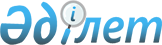 Науырзым ауданы Раздольное ауылының 2023-2025 жылдарға арналған бюджеттері туралыҚостанай облысы Науырзым ауданы мәслихатының 2022 жылғы 30 желтоқсандағы № 191 шешімі
      Қазақстан Республикасы Бюджет кодексінің 75-бабына, "Қазақстан Республикасындағы жергілікті мемлекеттік басқару және өзін-өзі басқару туралы" Қазақстан Республикасы Заңының 6-бабы 1-тармағының 1) тармақшасына сәйкес, Науырзым аудандық мәслихаты ШЕШТІ:
      1. Раздольное ауылының 2023-2025 жылдарға арналған бюджеті тиісінше 1, 2 және 3-қосымшаларға сәйкес, оның ішінде 2023 жылға мынадай көлемдерде бекітілсін:
      1) кірістер –27624,0 мың теңге, оның iшiнде:
      салықтық түсімдер бойынша – 772,0 мың теңге;
      трансферттер түсімі бойынша – 26852,0 мың теңге;
      2) шығындар – 27624,0 мың теңге;
      3) таза бюджеттiк кредиттеу – 0,0 мың теңге, оның iшiнде:
      4) бюджет тапшылығы (профициті) – 0,0 мың теңге;
      5) бюджет тапшылығын қаржыландыру (профицитін пайдалану) – 0,0 мың теңге.
      2. 2023 жылға арналған Раздольное ауылының бюджетінде аудандық бюджеттен берілетін субвенциялар көлемі 26852,0 мың теңге сомасында көзделгені ескерілсін.
      3. Осы шешім 2023 жылғы 1 қаңтардан бастап қолданысқа енгізіледі. Раздольное ауылының 2023 жылға арналған бюджеті Раздольное ауылының 2024 жылға арналған бюджеті Раздольное ауылының 2025 жылға арналған бюджеті
					© 2012. Қазақстан Республикасы Әділет министрлігінің «Қазақстан Республикасының Заңнама және құқықтық ақпарат институты» ШЖҚ РМК
				
      Аудандық мәслихаттың хатшысы 

Г. Әбенова
Науырзымаудандық мәслихатының2022 жылғы 30 желтоқсандағы№ 191 шешіміне1-қосымша
Санаты
Санаты
Санаты
Санаты
Санаты
Сомасы, мың теңге
Сыныбы
Сыныбы
Сыныбы
Сыныбы
Сомасы, мың теңге
Iшкi сыныбы
Iшкi сыныбы
Iшкi сыныбы
Сомасы, мың теңге
Ерекшелiгi
Ерекшелiгi
Сомасы, мың теңге
Атауы
Сомасы, мың теңге
I. Кірістер
27624,0
1
Салықтық түсімдер
772,0
01
Табыс салығы
388,0
2
Жеке табыс салығы
388,0
04
Меншiкке салынатын салықтар
384,0
1
Мүлiкке салынатын салықтар
82,0
4
Көлiк құралдарына салынатын салық
302,0
4
Трансферттердің түсімдері
26852,0
02
Мемлекеттiк басқарудың жоғары тұрған органдарынан түсетiн трансферттер
26852,0
3
Аудандардың (облыстық маңызы бар қаланың) бюджетінен трансферттер
26852,0
Функционалдық топ
Функционалдық топ
Функционалдық топ
Функционалдық топ
Функционалдық топ
Сомасы, мың теңге
Кіші функция
Кіші функция
Кіші функция
Кіші функция
Сомасы, мың теңге
Бюджеттік бағдарламалардың әкімшісі
Бюджеттік бағдарламалардың әкімшісі
Бюджеттік бағдарламалардың әкімшісі
Сомасы, мың теңге
Бағдарлама
Бағдарлама
Сомасы, мың теңге
Атауы
Сомасы, мың теңге
II. Шығындар
27624,0
01
Жалпы сипаттағы мемлекеттiк қызметтер 
25497,0
1
Мемлекеттiк басқарудың жалпы функцияларын орындайтын өкiлдi, атқарушы және басқа органдар
25497,0
124
Аудандық маңызы бар қала, ауыл, кент, ауылдық округ әкімінің аппараты
25497,0
001
Аудандық маңызы бар қала, ауыл, кент, ауылдық округ әкімінің қызметін қамтамасыз ету жөніндегі қызметтер
25497,0
07
Тұрғын үй-коммуналдық шаруашылық
1643,0
3
Елді-мекендерді көркейту
1643,0
124
Аудандық маңызы бар қала, ауыл, кент, ауылдық округ әкімінің аппараты
1643,0
008
Елді мекендердегі көшелерді жарықтандыру
1476,0
011
Елді мекендерді абаттандыру және мен көгалдандыру
167,0
12
Көлiк және коммуникация
484,0
1
Автомобиль көлiгi
484,0
124
Аудандық маңызы бар қала, ауыл, кент, ауылдық округ әкімінің аппараты
484,0
013
Аудандық маңызы бар қалаларда, ауылдарда, кенттерде, ауылдық округтерде автомобиль жолдарының жұмыс істеуін қамтамасыз ету
484,0
III. Таза бюджеттік кредиттеу
0,0
IV. Бюджет тапшылығы (профициті) 
0,0
V. Бюджет тапшылығын қаржыландыру (профицитін пайдалану)
0,0Науырзымаудандық мәслихатының2022 жылғы 30 желтоқсандағы№ 191 шешіміне2-қосымша
Санаты
Санаты
Санаты
Санаты
Санаты
Сомасы, мың теңге
Сыныбы
Сыныбы
Сыныбы
Сыныбы
Сомасы, мың теңге
Iшкi сыныбы
Iшкi сыныбы
Iшкi сыныбы
Сомасы, мың теңге
Ерекшелiгi
Ерекшелiгi
Сомасы, мың теңге
Атауы
Сомасы, мың теңге
I. Кірістер
28905,0
1
Салықтық түсімдер
807,0
01
Табыс салығы
405,0
2
Жеке табыс салығы
405,0
04
Меншiкке салынатын салықтар
402,0
1
Мүлiкке салынатын салықтар
86,0
4
Көлiк құралдарына салынатын салық
316,0
4
Трансферттердің түсімдері
28098,0
02
Мемлекеттiк басқарудың жоғары тұрған органдарынан түсетiн трансферттер
28098,0
3
Аудандардың (облыстық маңызы бар қаланың) бюджетінен трансферттер
28098,0
Функционалдық топ
Функционалдық топ
Функционалдық топ
Функционалдық топ
Функционалдық топ
Сомасы, мың теңге
Кіші функция
Кіші функция
Кіші функция
Кіші функция
Сомасы, мың теңге
Бюджеттік бағдарламалардың әкімшісі
Бюджеттік бағдарламалардың әкімшісі
Бюджеттік бағдарламалардың әкімшісі
Сомасы, мың теңге
Бағдарлама
Бағдарлама
Сомасы, мың теңге
Атауы
Сомасы, мың теңге
II. Шығындар
28905,0
01
Жалпы сипаттағы мемлекеттiк қызметтер 
26683,0
1
Мемлекеттiк басқарудың жалпы функцияларын орындайтын өкiлдi, атқарушы және басқа органдар
26683,0
124
Аудандық маңызы бар қала, ауыл, кент, ауылдық округ әкімінің аппараты
26683,0
001
Аудандық маңызы бар қала, ауыл, кент, ауылдық округ әкімінің қызметін қамтамасыз ету жөніндегі қызметтер
26683,0
07
Тұрғын үй-коммуналдық шаруашылық
1717,0
3
Елді-мекендерді көркейту
1717,0
124
Аудандық маңызы бар қала, ауыл, кент, ауылдық округ әкімінің аппараты
1717,0
008
Елді мекендердегі көшелерді жарықтандыру
1542,0
011
Елді мекендерді абаттандыру және мен көгалдандыру
175,0
12
Көлiк және коммуникация
505,0
1
Автомобиль көлiгi
505,0
124
Аудандық маңызы бар қала, ауыл, кент, ауылдық округ әкімінің аппараты
505,0
013
Аудандық маңызы бар қалаларда, ауылдарда, кенттерде, ауылдық округтерде автомобиль жолдарының жұмыс істеуін қамтамасыз ету
505,0
III. Таза бюджеттік кредиттеу
0,0
IV. Бюджет тапшылығы (профициті) 
0,0
V. Бюджет тапшылығын қаржыландыру (профицитін пайдалану)
0,0Науырзымаудандық мәслихатының2022 жылғы 30 желтоқсандағы№ 191 шешіміне3-қосымша
Санаты
Санаты
Санаты
Санаты
Санаты
Сомасы, мың теңге
Сыныбы
Сыныбы
Сыныбы
Сыныбы
Сомасы, мың теңге
Iшкi сыныбы
Iшкi сыныбы
Iшкi сыныбы
Сомасы, мың теңге
Ерекшелiгi
Ерекшелiгi
Сомасы, мың теңге
Атауы
Сомасы, мың теңге
I. Кірістер
30061,0
1
Салықтық түсімдер
835,0
01
Табыс салығы
419,0
2
Жеке табыс салығы
419,0
04
Меншiкке салынатын салықтар
416,0
1
Мүлiкке салынатын салықтар
89,0
4
Көлiк құралдарына салынатын салық
327,0
4
Трансферттердің түсімдері
29226,0
02
Мемлекеттiк басқарудың жоғары тұрған органдарынан түсетiн трансферттер
29226,0
3
Аудандардың (облыстық маңызы бар қаланың) бюджетінен трансферттер
29226,0
Функционалдық топ
Функционалдық топ
Функционалдық топ
Функционалдық топ
Функционалдық топ
Сомасы, мың теңге
Кіші функция
Кіші функция
Кіші функция
Кіші функция
Сомасы, мың теңге
Бюджеттік бағдарламалардың әкімшісі
Бюджеттік бағдарламалардың әкімшісі
Бюджеттік бағдарламалардың әкімшісі
Сомасы, мың теңге
Бағдарлама
Бағдарлама
Сомасы, мың теңге
Атауы
Сомасы, мың теңге
II. Шығындар
30061,0
01
Жалпы сипаттағы мемлекеттiк қызметтер 
27761,0
1
Мемлекеттiк басқарудың жалпы функцияларын орындайтын өкiлдi, атқарушы және басқа органдар
27761,0
124
Аудандық маңызы бар қала, ауыл, кент, ауылдық округ әкімінің аппараты
27761,0
001
Аудандық маңызы бар қала, ауыл, кент, ауылдық округ әкімінің қызметін қамтамасыз ету жөніндегі қызметтер
27761,0
07
Тұрғын үй-коммуналдық шаруашылық
1777,0
3
Елді-мекендерді көркейту
1777,0
124
Аудандық маңызы бар қала, ауыл, кент, ауылдық округ әкімінің аппараты
1777,0
008
Елді мекендердегі көшелерді жарықтандыру
1596,0
011
Елді мекендерді абаттандыру және мен көгалдандыру
181,0
12
Көлiк және коммуникация
523,0
1
Автомобиль көлiгi
523,0
124
Аудандық маңызы бар қала, ауыл, кент, ауылдық округ әкімінің аппараты
523,0
013
Аудандық маңызы бар қалаларда, ауылдарда, кенттерде, ауылдық округтерде автомобиль жолдарының жұмыс істеуін қамтамасыз ету
523,0
III. Таза бюджеттік кредиттеу
0,0
IV. Бюджет тапшылығы (профициті) 
0,0
V. Бюджет тапшылығын қаржыландыру (профицитін пайдалану)
0,0